---РАЗДЕЛ 2Показатели деятельности образовательной организации высшего образования, подлежащей самообследованиюНаименование Смоленский филиал ФГБОУ ВО "СГЮА"образовательнойРегион, Смоленская областьпочтовый адрес 214()12 гГ мnпенск . vn Vл:тникnR. 1Ведомственная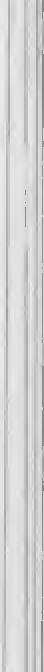 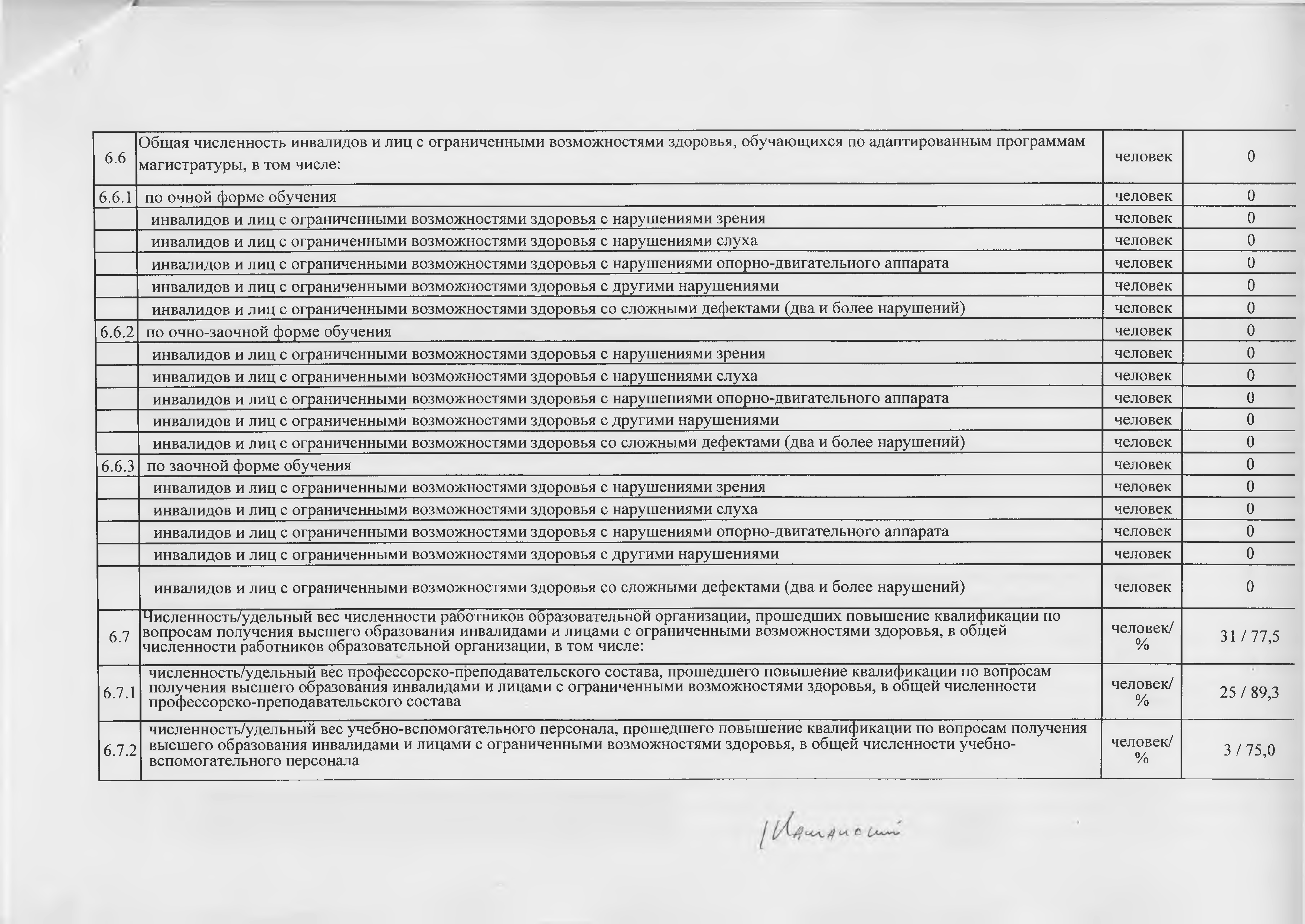 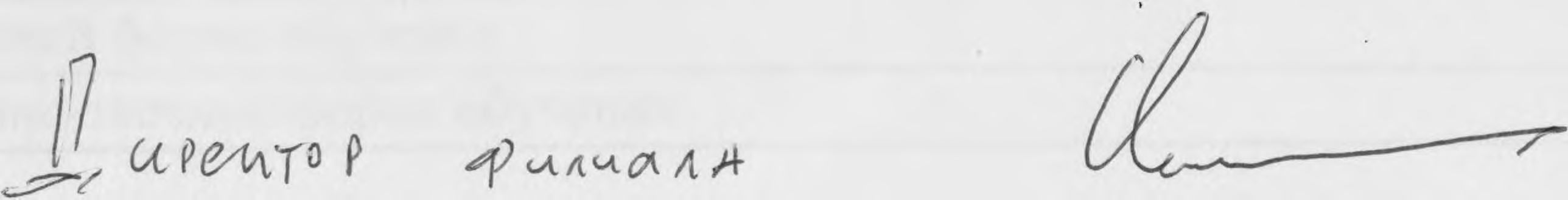 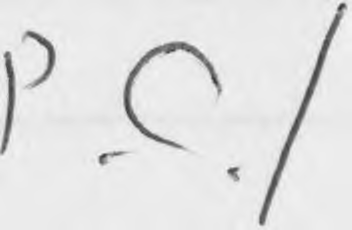 №п/пПоказателиЕдиница измерениЗначение показателяЗначение показателяАБвгг1Образовательная деятельностьОбразовательная деятельностьОбразовательная деятельностьОбразовательная деятельность1.1Общая численность студентов (курсантов), обучающихся по образовательным программам бакалавриата, программам специалитета, программам магистратуры, в том числе:человек4834831.1.1по очной форме обучениячеловек3693691.1 .2по очно-заочной форме обучениячеловекоо1.1 .3по заочной форме обучениячеловек1141141.2Общая численность аспирантов (адъюнктов, ординаторов, интернов, ассистентов-стажеров), обучающихся по образовательным программам подготовки научно-педагогических кадров в аспирантуре (адъюнктуре), программам ординатуры, программам ассистентуры-стажировки,человекоо1.2.1по очной форме обучениячеловекоо1.2.2по очно-заочной форме обучениячеловекО·1.2.3по заочной форме обучениячеловекоо1.3Общая численность студентов (курсантов), обучающихся по образовательным программам среднего профессионального образования,в том числе:человекоо1.3. lпо очной форме обучениячеловекоо] .3.2по очно-заочной форме обучениячеловекоо1.3.3по заочной форме обучениячеловеко1.4Средний балл студентов (курсантов), принятых по результатам единого государственного экзамена на первый курс на обучение по очной форме по программам бакалавриата и специалитета по договору об образовании на обучение по образовательнымбаллыо1.5Средний балл студентов (курсантов), принятых по результатам дополнительных вступительных испытаний на первый курс на обучение по очной форме по программам бакалавриата и специалитета по договору об образовании на обучение пообразовательным программам высшего образованиябаллы--1.6Средний балл студентов (курсантов), принятых по результатам единого государственного экзамена и результатам дополнительных вступительных испытаний на обучение по очной форме по программам бакалавриата и специалитета за счет средств соответствующих бюджетов бюджетной системы Российской Федерациибаллы76,521.7Численность студентов (курсантов)- победителей и призеров заключительного этапа всероссийской олимпиады школьников, членов сборных команд Российской Федерации, участвовавших в международных олимпиадах по общеобразовательным предметам по специальностям и (или) направлениям подготовки, соответствующим профилю всероссийской олимпиады школьников или международной олимпиады, принятых на очную форму обучения на первый курс по программам бакалавриата и специалитета без вступительных испытанийчеловеко1.8Численность студентов (курсантов)- победителей и призеров олимпиад школьников, принятых на очную форму обучения на первый курс по программам бакалавриата и специалитета по специальностям и направлениям подготовки, соответствующим профилю олимпиады школьников, без вступительных испытанийчеловеко1.9Численность/удельный вес численности студентов (курсантов), принятых на условиях целевого приема на первый курс на очную форму обучения по программам бакалавриата и специалитета в общей численности студентов (курсантов), принятых на первый курс по программам бакалавриата и специалитета на очную форму обучениячеловек/%0/01.1ОУдельный вес численности студентов (курсантов), обучающихся по программам магистратуры, в общей численности студентов (курсантов), обучающихся по образовательным программам бакалавриата, программам специалитета, программам магистратуры%о1.11Численность/удельный вес численности студентов (курсантов), имеющих диплом бакалавра, диплом специалиста или диплом магистра других организаций, осуществляющих образовательную деятельность, принятых на первый курс на обучение по программам магистратуры образовательной организации, в общей численности студентов (курсантов), принятых на первый курс по программам магистратуры на очную форму обучениячеловек/%0/01.12Общая численность студентов образовательной организации, обучающихся в филиале образовательной организации (далее - филиал)человек-2Научно-исследовательская деятельностьНаучно-исследовательская деятельностьНаучно-исследовательская деятельность2.1Количество цитирований в индексируемой системе цитирования Web of Science в расчете на 100 научно-педагогическихработниковединиц-2.2Количество цитирований в индексируемой системе цитирования Scopus в расчете на 100 научно-педагогических работниковединиц-2.3Количество цитирований в Российском индексе научного цитирования (далее - РИНЦ) в расчете на 100 научно-педагогическихработниковединиц-2.4Количество статей в научной периодике, индексируемой в системе цитирования Web of Science, в расчете на 100 научно- педагогических работниковединиц-2.5Количество статей в научной периодике, индексируемой в системе цитирования Scopus, в расчете на 100 научно-педагогических работниковединицо2.6Количество публикаций в РИНЦ в расчете на 100 научно-педагогических работниковединицо2.7Общий объем научно-исследовательских, опытно-конструкторских и технологических работ (далее - НИОКР)тыс. руб.о2.8Объем НИОКР в расчете на одного научно-педагогического работникатыс. руб.о2.9Удельный вес доходов от НИОКР в общих доходах образовательной организации%о2.10Удельный вес НИОКР, выполненных собственными силами (без привлечения соисполнителей), в общих доходах образовательной организации от НИОКР%о2.11Доходы от НИОКР (за исключением средств бюджетов бюджетной системы Российской Федерации, государственных фондов поддержки науки) в расчете на одного научно- ;tедагогического работникатыс. руб.о2.12Количество лицензионных соглашенийединицо2.13Удельный вес средств, полученных образовательной организацией от управления объектами интеллектуальной собственности, в общих доходах образовательной организации%о2.14Численность/удельный вес численности научно-педагогических работников без ученой степени - до 30 лет, кандидатов наук - до35 лет, докторов наук - до 40 лет, в общей численности научно-педагогических работниковчеловек/%2/7,142.15Численность/удельный вес численности научно-педагогических работников, имеющих ученую степень кандидата наук, в общей численности научно-педагогических работников образовательной организациичеловек/%22 / 78,572.16Численность/удельный вес численности научно-педагогических работников, имеющих ученую степень доктора наук, в общей численности научно-педагогических работников образовательной организациичеловек/%1/3,572.17Численность/удельный вес численности научно-педагогических работников, имеющих ученую степень кандидата и доктора наук,в общей численности научно-педагогических работников филиала (без совместителей и работающих по договорам гражданско- правового характера)человек/%20/95,232.18Количество научных журналов, в том числе электронных, издаваемых образовательной организациейединицо2.19Количество грантов за отчетный период в расчете на 100 научно-педагогических работниковединицо3Международная деятельностьМеждународная деятельностьМеждународная деятельность3.1Численность/удельный вес численности иностранных студентов (курсантов) (кроме стран Содружества Независимых Государств (далее - СНГ)), обучающихся по образовательным программам бакалавриата, программам специалитета, программам магистратуры, в общей численности студентов (курсантов), в том числе:человек/%0/03.1.1по очной форме обучениячеловек/0/03.1.2по очно-заочной форме обучениячеловек/0/03.1.3по заочной форме обучениячеловек/0/03.2Численность/удельный вес численности иностранных студентов (курсантов) из стран СНГ, обучающихся по образовательным программам бакалавриата, программам специалитета, программам магистратуры, в общей численности студентов (курсантов), в том числе:человек/%3 / 0,623.2.1по очной форме обучениячеловек/1 / 0,273.2.2по очно-заочной форме обучениячеловек/0/03.2.3по заочной форме обучениячеловек/2 / 1,753.3Численность/удельный вес численности иностранных студентов (курсантов) (кроме стран СНГ), завершивших освоение образовательных программ бакалавриата, программ специалитета, программ магистратуры, в общем выпуске студентов (курсантов)человек/%0/03.4Численность/удельный вес численности иностранных студентов (курсантов) из стран СНГ, завершивших освоение образовательных программ бакалавриата, программ специалитета, программ магистратуры, в общем выпуске студентов (курсантов)человек/%0/03.5Численность/удельный вес численности студентов (курсантов) образовательной организации, обучающихся по очной форме обучения по образовательным программам бакалавриата, программам специалитета, программам магистратуры, прошедших обучение за рубежом не менее семестра (триместра), в общей численности студентов (курсантов)человек/%0/03.6Численность студентов (курсантов) иностранных образовательных организаций, прошедших обучение в образовательной организации по очной форме обучения по образовательным программам бакалавриата, программам специалитета, программаммагистратуры, не менее семестра (триместра)человеко3.7Численность/удельный вес численности иностранных граждан из числа научно-педагогических работников в общей численности научно-педагогических работниковчеловек/%0/03.8Численность/удельный вес численности иностранных граждан (кроме стран СНГ) из числа аспирантов (адъюнктов, ординаторов, интернов, ассистентов-стажеров) образовательной организации в общей численности аспирантов (адъюнктов, ординаторов,человек/%0/03.9Численность/удельный вес численности иностранных граждан стран СНГ из числа аспирантов (адъюнктов, ординаторов, интернов, ассистентов-стажеров) образовательной организации в общей численности аспирантов (адъюнктов, ординаторов,человек/%0/03.10Объем средств, полученных образовательной организацией на выполнение НИОКР от иностранных граждан и иностранныхюридических лицтыс. руб.о3.11Объем средств от образовательной деятельности, полученных образовательной организацией от иностранных граждан ииностранных юридических лицтыс. руб.о4Финансово-экономическая деятельностьФинансово-экономическая деятельностьФинансово-экономическая деятельность4.1Доходы образовательной организации по всем видам финансового обеспечения (деятельности)тыс. руб.45494,44.2Доходы образовательной организации по всем видам финансового обеспечения (деятельности) в расчете на одного научно- педагогического работникатыс. руб.2197,84.3Доходы образовательной организации из средств от приносящей доход деятельности в расчете на одного научно-педагогическогоработникатыс. руб.1537,14.4Отношение среднего заработка научно-педагогического работника в образовательной организации (по всем видам финансового обеспечения (деятельности)) к соответствующей среднемесячной начисленной заработной плате наемных работников в организациях, у индивидуальных предпринимателей и физических лиц (среднемесячному доходу от трудовой деятельности) всубъекте Российской Федерации%200,25ИнфраструктураИнфраструктураИнфраструктура5.1Общая площадь помещений, в которых осуществляется образовательная деятельность, в расчете на одного студента (курсанта), втом числе:кв.м8,25.1.1имеющихся у образовательной организации на праве собственностикв.мо5.1.2закрепленных за образовательной организацией на праве оперативного управлениякв.м8,25.1.3предоставленных образовательной организации в аренду, безвозмездное пользованиекв.мо5.2Количество компьютеров в расчете на одного студента (курсанта)единиц0,145.3У дельный вес стоимости оборудования (не старше 5 лет) образовательной организации в общей стоимости оборудования%39,05.4Количество экземпляров печатных учебных изданий (включая учебники и учебные пособия) из общего количества единиц хранения библиотечного фонда, состоящих на учете, в расчете на одного студента (курсанта)единиц33,185.5У дельный вес укрупненных групп специальностей и направлений подготовки, обеспеченных электронными учебными изданиями(включая учебники и учебные пособия) в количестве не менее 20 изданий по основным областям знаний%1005.6Численность/удельный вес численности студентов (курсантов), проживающих в общежитиях, в общей численности студентов (курсантов), нуждающихся в общежитияхчеловек/%0/06Обучение инвалидов и лиц с ограниченными возможностями здоровьяОбучение инвалидов и лиц с ограниченными возможностями здоровьяОбучение инвалидов и лиц с ограниченными возможностями здоровья6.1Численность/удельный вес численности студентов (курсантов) из числа инвалидов и лиц с ограниченными возможностями здоровья, обучающихся по программам бакалавриата, программам специалитета и программам магистратуры, в общей численности студентов (курсантов), обучающихся по программам бакалавриата, программам специалитета и программам магистратурычеловек/%3/0,626.2Общее количество адаптированных образовательных программ высшего образования, в том числе:единицо6.2.1программ бакалавриата и программ специалитетаединицодля инвалидов и лиц с ограниченными возможностями здоровья с нарушениями зренияединицодля инвалидов и лиц с ограниченными возможностями здоровья с нарушениями слухаединицодля инвалидов и лиц с ограниченными возможностями здоровья с нарушениями опорно-двигательного аппаратаединицодля инвалидов и лиц с ограниченными возможностями здоровья с другими нарушениямиединицодля инвалидов и лиц с ограниченными возможностями здоровья со сложными дефектами (два и более нарушений)единицо6.2.2программ магистратурыединицодля инвалидов и лиц с ограниченными возможностями здоровья с нарушениями зренияединицодля инвалидов и лиц с ограниченными возможностями здоровья с нарушениями слухаединицодля инвалидов и лиц с ограниченными возможностями здоровья с нарушениями опорно-двигательного аппаратаединицодля инвалидов и лиц с ограниченными возможностями здоровья с другими нарушениямиединицодля инвалидов и лиц с ограниченными  возможностями'  здоровьясо сложными дефектами (два и более нарушений)единицо6.3Общая численность инвалидов и лиц с ограниченными возможностями здоровья, обучающихся по программам бакалавриата ипрограммам специалитета, в том числе:человек36.3.1по очной форме обучениячеловек3инвалидов и лиц с ограниченными возможностями здоровья с нарушениями зрениячеловекоинвалидов и лиц с ограниченными возможностями здоровья с нарушениями слухачеловекоинвалидов и лиц с ограниченными возможностями здоровья с нарушениями опорно-двигательного аппаратачеловекоинвалидов и лиц с ограниченными возможностями здоровья с другими нарушениямичеловек3инвалидов и лиц с ограниченными возможностями здоровья со сложными дефектами (два и более нарушений)человеко6.3.2по очно-заочной форме обучениячеловекоинвалидов и лиц с ограниченными возможностями здоровья с нарушениями зрениячеловекоинвалидов и лиц с ограниченными возможностями здоровья с нарушениями слухачеловекоинвалидов и лиц с ограниченными возможностями здоровья с нарушениями опорно-двигательного аппаратачеловекоинвалидов и лиц с ограниченными возможностями здоровья с другими нарушениямичеловекоинвалидов и лиц с ограниченными возможностями здоровья со сложными дефектами (два и более нарушений)человеко6.3.3по заочной форме обучениячеловекоинвалидов и лиц с ограниченными возможностями здоровья с нарушениями зрениячеловекоинвалидов и лиц с ограниченными возможностями здоровья с нарушениями слухачеловекоинвалидов и лиц с ограниченными возможностями здоровья с нарушениями опорно-двигательного аппаратачеловекоинвалидов и лиц с ограниченными возможностями здоровья с другими нарушениямичеловекоинвалидов и лиц с ограниченными возможностями здоровья со сложными дефектами (два и более нарушений)человеко6.4Общая численность инвалидов и лиц с ограниченными возможностями здоровья, обучающихся по адаптированным программам бакалавриата и программам специалитета, в том числе:человеко6.4.1по очной форме обучениячеловекоинвалидов и лиц с ограниченными возможностями здоровья с нарушениями зрениячеловекоинвалидов и лиц с ограниченными возможностями здоровья с нарушениями слухачеловекоинвалидов и лиц с ограниченными возможностями здоровья с нарушениями опорно-двигательного аппаратачеловекоинвалидов и лиц с ограниченными возможностями здоровья с другими нарушениямичеловекоинвалидов и лиц с ограниченными возможностями здоровья со сложными дефектами (два и более нарушений)человеко6.4.2по очно-заочной форме обучениячеловекоинвалидов и лиц с ограниченными возможностями здоровья с нарушениями зрениячеловекоинвалидов и лиц с ограниченными возможностями здоровья с нарушениями слухачеловекоинвалидов и лиц с ограниченными возможностями здоровья с нарушениями опорно-двигательного аппаратачеловекоинвалидов и лиц с ограниченными возможностями здоровья с другими нарушениямичеловекоинвалидов и лиц с ограниченными возможностями здоровья со сложными дефектами (два и более нарушений)человеко6.4.3по заочной форме обучениячеловекоинвалидов и лиц с ограниченными возможностями здоровья с нарушениями зрениячеловекоинвалидов и лиц с ограниченными возможностями здоровья с нарушениями слухачеловекоинвалидов и лиц с ограниченными возможностями здоровья с нарушениями опорно-двигательного аппаратачеловекоинвалидов и лиц с ограниченными возможностями здоровья с другими нарушениямичеловекоинвалидов и лиц с ограниченными возможностями здоровья со сложными дефектами (два и более нарушений)человеко6.5Общая численность инвалидов и лиц с ограниченными возможностями здоровья, обучающихся по программам магистратуры, в том числе:человеко6.5.1по очной форме обучениячеловекоинвалидов и лиц с ограниченными возможностями здоровья с нарушениями зрениячеловекоинвалидов и лиц с ограниченными возможностями здоровья с нарушениями слухачеловекоинвалидов и лиц с ограниченными возможностями здоровья с нарушениями опорно-двигательного аппаратачеловекоинвалидов и лиц с ограниченными возможностями здоровья с другими нарушениямичеловекоинвалидов и лиц с ограниченными возможностями здоровья со сложными дефектами (два и более нарушений)человеко6.5.2по очно-заочной форме обучениячеловекоинвалидов и лиц с ограниченными возможностями здоровья с нарушениями зрениячеловекоинвалидов и лиц с ограниченными возможностями здоровья с нарушениями слухачеловекоинвалидов и лиц с ограниченными возможностями здоровья с нарушениями опорно-двигательного аппаратачеловекоинвалидов и лиц с ограниченными возможностями здоровья с другими нарушениямичеловекоинвалидов и лиц с ограниченными возможностями здоровья со сложными дефектами (два и более нарушений)человеко6.5.3по заочной форме обучениячеловекоинвалидов и лиц с ограниченными возможностями здоровья с нарушениями зрениячеловекоинвалидов и лиц с ограниченными возможностями здоровья с нарушениями слухачеловекоинвалидов и лиц с ограниченными возможностями здоровья с нарушениями опорно-двигательного аппаратачеловекоинвалидов и лиц с ограниченными возможностями здоровья с другими нарушениямичеловекоинвалидов и лиц с ограниченными возможностями здоровья со сложными дефектами (два и более нарушений)человеко